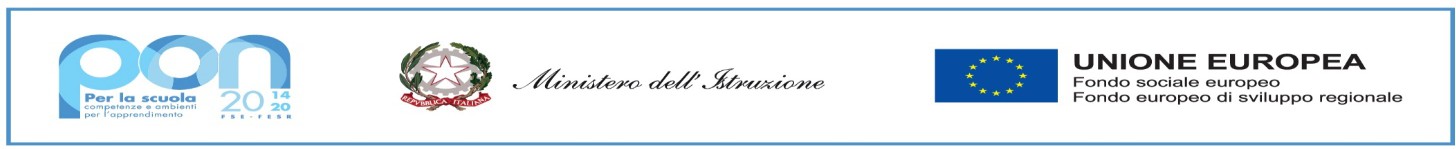 ALLEGATO AAl Dirigente ScolasticoDell’Istituto Comprensivo di Castell’Umberto Via F. Crispi, n. 25 - 98070 Castell’Umberto (ME)OGGETTO: Avviso pubblico di indagine di mercato con richiesta di preventivo forniture Progetto FESR–REACT EU: “Digital Board: Trasformazione digitale nella didattica e nell’organizzazione” Progetto PON 13.1.2A-FESRPON-SI-2021-424 “Dotazione di attrezzature per la trasformazione digita le della didattica e dell’organizzazione scolastica” – CUP: G69J21009860006 CIG: ZCB35B2C5DISTANZA DI PARTECIPAZIONEIl sottoscritto	nato a		il	documento di       identità       n.		rilasciato       il		da 		,   residente   nel   Comune   di		, prov.	in       via		,       in       qualità       di 	    dell’Operatore     Economico 			(di seguito “Impresa”), con sede legale nel Comune   di		,   via			, codice fiscale	, partita IVA		, n. telefono 	,       n.       fax		, indirizzo di   posta elettronica		,     indirizzo     di     posta     elettronica     certificata     PEC 	, il cui utilizzo autorizza per tutte le comunicazioni inerenti alla presente procedura di affidamento, in nome e per conto dell’Impresa sopra rappresentata, avendone i pieni poteriCHIEDEdi essere ammesso alla selezione di soggetti per la fornitura e l’installazione di attrezzature tecnico- informatiche per la realizzazione del Progetto PON 13.1.2A-FESRPON-SI-2021-424 “Dotazione di attrezzature per la trasformazione digitale della didattica e dell’organizzazione scolastica” nell’ambito del PON “Per la scuola, competenze e ambienti per l’apprendimento - Progetto FESR – REACT EU: Digital Board: Trasformazione digitale nella didattica e nell’organizzazione”A tal fine si allega la seguente documentazione:Copia semplice del certificato di iscrizione alla Camera di Commercio Industria e Artigianato;Autodichiarazione resa ai sensi del D.P.R. 445/2000 (Allegato B), debitamente compilata e sottoscritta dal legale rappresentante ovvero da Procuratore speciale e prodotta unitamente a copia fotostatica non autenticata di un documento d’identità in corso di validità del sottoscrittore, attestante l’inesistenza delle cause di esclusione di cui all’art. 80-83 del D.Lgs. n. 50/2016;Preventivo di spesa (Allegato C);Schede tecniche delle attrezzature offerte;Dichiarazione sulla tracciabilità dei flussi (Allegato D);Patto di integrità (Allegato E).Luogo e Data ……………………………………….(timbro e firma del legale rappresentante)Informativa sul trattamento dei Dati Personali (art. 13, D. Lgs. 30.6.2003 n. 196)In relazione ai dati raccolti con la sopraestesa dichiarazione, ai sensi dell’articolo 48, comma 3, del D.P.R. 28 dicembre 2000 n 445, se ne autorizza il trattamento, consapevole che:i dati raccolti sono finalizzati esclusivamente all’istruttoria dell’iscrizione in oggetto e potranno essere trattati con strumenti manuali, informatici e telematici in modo da garantire la sicurezza e la riservatezza dei dati stessi;a mente dell’art. 7 della D.lgs. 196/2003, sono salvaguardati i diritti di accesso, di opposizione al trattamento, rettifica, aggiornamento e cancellazione dei dati.titolare del trattamento dei dati: il titolare del trattamento dei dati è il Dirigente Scolastico Prof.ssa Maria Ricciardello.Luogo e Data ……………………………………….(timbro e firma del legale rappresentante)